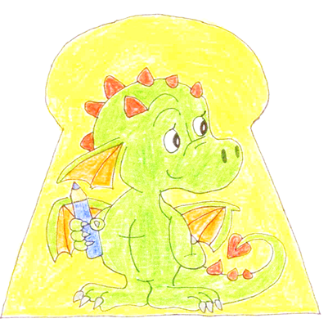 DLE ZÁKONA 561 / 2004 SB. O PŘEDŠKOLNÍM, ZÁKLADNÍM, STŘEDNÍM, VYŠŠÍM ODBORNÉM A JINÉM VZDĚLÁNÍ (ŠKOLSKÝ ZÁKON).Zápis do MŠ Dráček v Zámečku se koná v budově Dětského domova Ledce, Ledce 55.S SEBOU, PROSÍME, PŘINESTE: - občanský průkaz					- rodný list dítěteDOSTANETE: 			- žádost o přijetí dítěte					- evidenční list					- vyjádření lékaře k přijetí do MŠKONTAKTY:				reditel@ddledce.cz; vedvych@ddledce.cz							312 517 925	 	312 517 923